ADRESSE DER KLASSE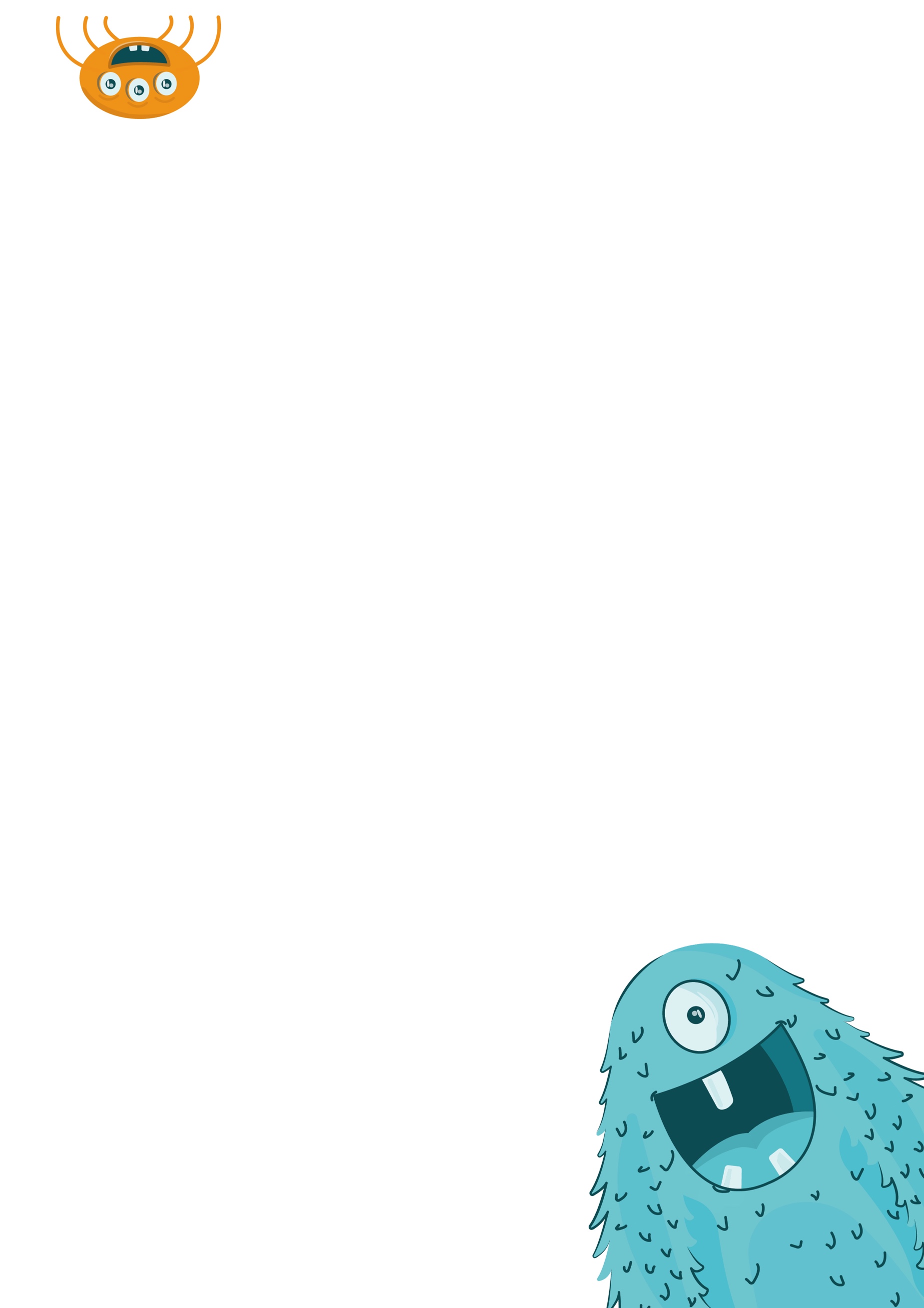 NAME DES BÜRGERMEISTERS / DER BÜRGERMEISTERINADRESSE DER GEMEINDEVERWALTUNGKlassenprojekt – Anfrage für einen TerminWir, die Schüler und Schülerinnen aus dem Zyklus ZYKLUS, führen dieses Jahr ein Projekt zum Thema THEMA durch. Ziel dieses Projektes ist es zum einen, die eigene Gemeinde besser kennenzulernen und zum anderen, Ideen zu sammeln, wie man das Zusammenleben der Einwohner noch verbessern könnte.Wir kontaktieren Sie in diesem Sinne und würden uns freuen, uns in einem persönlichen Gespräch mit Ihnen austauschen zu können. Gerne würden wir Sie im Rathaus besuchen, um Ihnen unsere Ideen vorzustellen und gemeinsam auszuwählen, welches Projekt wir in Zukunft zusammen umsetzen könnten.Da Sie sicherlich viel beschäftigt sind, können Sie Ihre Terminvorschläge ganz einfach per E-Mail an folgende Adresse E-MAIL-ADRESSE schicken. Wir werden uns dann schnellstmöglich bei Ihnen melden, um einen Termin zu vereinbaren.Wir würden uns über eine baldige Antwort freuen.Mit freundlichen Grüßen.Die Schüler und Schülerinnen aus dem Zyklus ZYKLUS